Silver Oak High School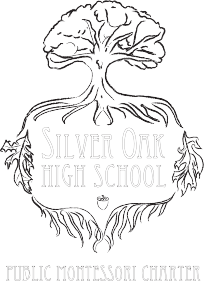 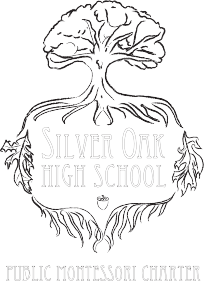 Board of Directors Meeting MinutesThursday September 15, 2016 @ 6:30 pm951 Palisade St. Hayward CA 94542Call to Order	6:30pmAttendanceReading of Silver Oak Mission Statement- MB/ALAcknowledgments: LS: Parent positive reception of coffee with the bossCP: Elaine and Steve went to board match event with CP. EB: Chris for participating at hearing panel last minute.The public may address the Board regarding any item within the Board’s jurisdiction whether or not that item appears on the agenda. Comments are limited to 3 minutes. The Board is not allowed to address the public on these items at this time. - No Public CommentsApproval of the Agenda	6:40 pm5)	Consent Agenda	6:45pmItems listed under the consent agenda are considered routine and will be approved / adopted bya single motion. It is expected that board members have reviewed these agenda items prior to the meeting. There will be no separate discussion of these items; however, any item may be removed from the consent agenda upon request of any member of the board and acted upon separately.Approval of Minutes from the prior Regular meeting on August 18, 2016Approval of Minutes from the prior Special Strategic meeting on August 20, 2016CommunicationsTreasurer & Finance CommitteeFundraising CommitteeGovernance CommitteeSafety CommitteeItems for Board Consideration / Actions		6:50pmApproval of the unaudited actual report for 2015-2016	(5 min)Approval of the updated 2016-2017 budget	(10 min)Approval of the 2016-2017 annual LCAP With spelling, etc changed.	(10 min)Approval of the revised expulsion policy	(10 min)Approval of the updated Family Handbook	(10 min)Approval of the 2016-2019 Strategic Plan	(5 min)Strategic Plan Update	7:40 pmGovernance (10 min)Facilities (10 min) Finance (0 min) -N/AHuman Resources (5 min)Development/Community Outreach (5 min)Discussion Topics		8:10pmHeads Report	(20 min)Adjournment	8:30 pmNotices: Silver Oak High School, a Public Montessori Charter School, is nonsectarian in all its programs, admissions policies, employment practices, and all other operations. The school does not discriminate against any person on the basis of ethnicity, national origin, gender, or disability. In compliance   with the Americans with Disabilities Act (ADA) and upon request, Silver Oak may furnish reasonable auxiliary aids and services to qualified individuals with disabilities. Individuals, who require appropriate alternative modification of the agenda in order to participate in Board meetings, are invited to contact the School at (510) 370-3334.PBichard, MuriellePGayle, SteveACespedes, VinnniePLozano, AdolfinaADavis, AlifeaPPagel, ChrisAEckart, HelgaPSerrano, LupePForseth, KittyAStolz, Alissa2)Guest Speakers NA6:35 pm3)Public Comment6:35 pmXApprovedSGMotion to ApproveMBSeconded6In Favor- MB, KF, SG, CP, AL, LS0Opposed0AbstainXApprovedCPMotion to ApproveMBSeconded6In Favor- MB, KF, SG, CP, AL, LS0Opposed0AbstainXApprovedMBMotion to ApproveCPSeconded6In Favor- MB, KF, SG, CP, AL, LS0Opposed0AbstainXApprovedMBMotion to ApproveLSSeconded6In Favor- MB, KF, SG, CP, AL, LS0Opposed0AbstainXApprovedCPMotion to ApproveKFSeconded6In Favor- MB, KF, SG, CP, AL, LS0Opposed0AbstainXApprovedMBMotion to ApproveCPSeconded6In Favor- MB, KF, SG, CP, AL, LS0Opposed0AbstainXApprovedSGMotion to ApproveCPSeconded6In Favor- MB, KF, SG, CP, AL, LS0Opposed0AbstainXApprovedCPMotion to ApproveMBSeconded6In Favor- MB, KF, SG, CP, AL, LS0Opposed0AbstainXApprovedSGMotion to ApproveCPSeconded6In Favor- MB, KF, SG, CP, AL, LS0Opposed0Abstain